Farby serii Premium PSO (Process Standard Offset) to oparte na nowoczesnych spoiwach konwencjonalne farby offsetowe do drukowania arkuszowego. Charakteryzują się bardzo dobrą odpornością na ścieranie oraz zredukowanym efektem karbonizacji. Seria ta jest szczególnie dedykowana do drukowania na powlekanych papierach matowych i innych podłożach papierowych o ograniczonej chłonności. W większości wypadków możliwa jest redukcja dozowania roztworu nawilżającego. Główne cechy serii Premium PSO to:doskonała drukownośćdobry transport farbydoskonały balans wodno-farbowymałe pyleniewysoka intensywność barwświetny kontrast drukudoskonała odporność na ścieraniezredukowany efekt karbonizacjistabilność farby nawet przy wysokim prędkościach pracy maszynyFarby Premium PSO spełniają wszystkie wymagania normy ISO 2846-1. Ich intensywność oraz  parametry dotyczące odwzorowania punktów rastrowych są zgodne z normą ISO 12647-2 dotyczącą właściwości farb jak również farby te pozwalają na uzyskanie bardzo neutralnego balansu szarości. Farby te nie zawierają w swoim składzie olejów mineralnych. Są wyprodukowane z surowców odnawialnych (roślinnych). WŁAŚCIOWOŚCI:PARAMETRY:*) nie nadaje się do druku plakatów – oznacza to, że farba może okazać się nieodporna na kontakt z klejem do mocowania plakatów. Mamy tu na myśli zarówno pośredni kontakt od spodniej strony arkusza jak i bezpośredni od jego użytkowej strony gdy plakat jest namaczany przed aplikacją w roztworze kleju.Ponadto w procesie poligraficznym mogą wystąpić inne źródła kontaktu z alkaliami gdzie również mogą zachodzić niekorzystne interakcje z farbą.Każdorazowo sugerujemy wykonywanie testów sprawdzających przed realizacją docelowych zleceń.Dodatkowo w razie potrzeby przy druku plakatów sugeruje się stosowanie farb o podwyższonej światłotrwałości z uwagi na specyfikę jego użytkowania która zazwyczaj występuje w parze z silną  ekspozycją na światło dzienne.  W przypadku Farb EPPLE jest to seria POSTER.PRODUCENT:     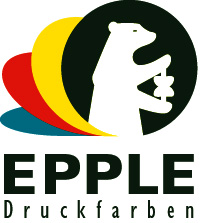 druk dwustronny – odwracanie poza maszyną4 / 5możliwość  szybkiej obróbki (wykańczanie)4 / 5odporność na ścieranie4 / 5połysk4 / 5wsiąkanie w podłożewolnedruk dwustronny – z odwracaniem w maszynie możliwyzalecane stosowanie IRniececha „fresh”takPremium PSONR katalogowyOdpornościOdpornościOdpornościOdpornościTransparentnośćPremium PSONR katalogowyświatłoalkoholnitroalkaliaYellow114 9555++++Magenta114 9565++- * +Cyan114 9578++++Black114 9588+++-